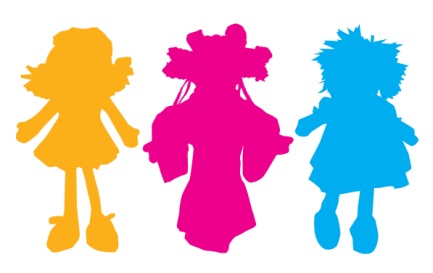 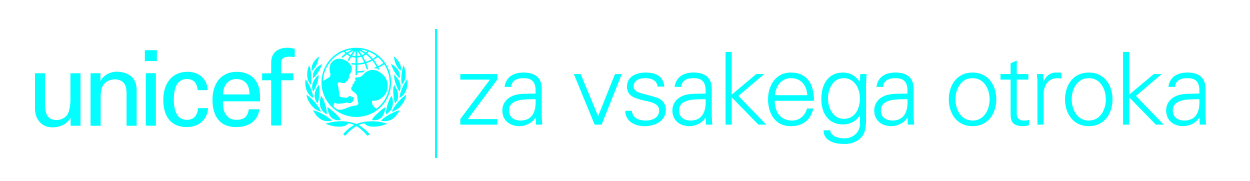 BODI USTVARJALEN, BODI HUMANITARENIZDELAJMO PUNČKO IZ CUNJ Punčka iz cunj je UNICEF-ov projekt, ki se uspešno izvaja v številnih evropskih državah. Temeljni namen projekta je zbiranje sredstev za UNICEF-ov program cepljenja otrok proti šestim nalezljivim otroškim boleznim v državah v razvoju. Kljub velikemu napredku na področju precepljenosti otrok, približno 25 milijonov otrok še vedno ni cepljenih. Delovanje Fakultete za dizajn je prepleteno s socialno družbeno odgovornostjo, zato k sodelovanju vabimo VSE ŠTUDENTE, da k dobrodelnemu projektu pristopite z veliko mero ustvarjalnosti, trajnosti ter empatije. Vabimo vas, da izdelate vsak svojo punčko iz cunj ter na ta način kanalizirate svojo kreativnost in še bolj pomembno sočutnost. Trajanje dobrodelnega projekta: od 23. 12. 2022 - 08. 03. 2023.Rok oddaje: sreda, 08. 03. 2023 od 9. do 10.00 ure v Knjižnici Fakultete za dizajn.Opomba: Ob oddaji izpolnite kartonček Unicef - osebna izkaznica punčke - izdelano punčko poimenujete in določite datum in kraj rojstva punčke.Material za izdelavo: ostanki tekstilnega materiala, rabljeni kosi oblačil in drugi ostanki (gumbi, trakovi ipd.).Navodila za izdelavo in kroj lutke najdete tukaj.Koncept: JAZ =Junak prihodnosti Kontaktna oseba: doc. Mojca Perše (mojca.perse@fd.si)Strokovna komisija za izbor: doc. Mojca Perše, izr. prof. Tanja Devetak, izr. prof. dr. Damjana CelcarRazstava izbranih punčk: Fakulteta za dizajn, razstava po dogovoru z Unicef Slovenija (v Mestni hiši, na Ljubljanskem gradu, v kakšni izmed galerij v središču mesta).